附件4：“XX青稞班”及“XX青稞宿舍”扶贫牌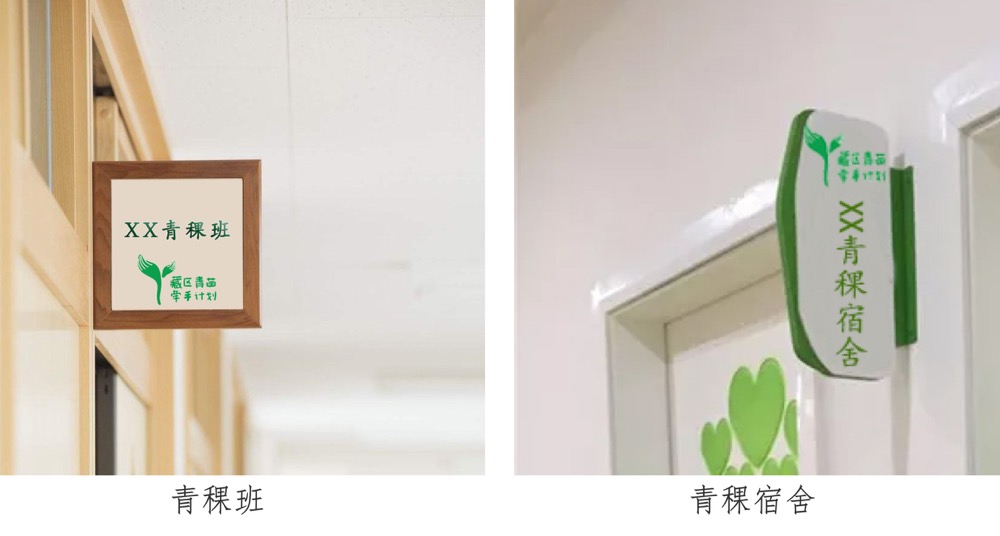 